Landnámið 
Kveikja 1
Komdu og skoðaðu landnámið - Lesum hana saman http://vefir.mms.is/komdu/landnamid/kennsluhug_landnam/landnam_temavinna.pdf
Kveikja 2Lesa fyrir þau í nestistímum bókina um Leif Eiríksson – á ferð með Leifi Heppna  - Það er alveg óhætt að fara framúr eða vera á eftir hverri kennslustund í þessari bók. Það er aðallega fylgni við vefinn 8en þarf þó ekki alltaf að vera) 
(Lestur á morgnana þegar við mætum í skólann í bókinni Leifur Eiríksson – ekki til nógu margar bækur í það verkefni)
Kveikja 3 
Komdu og skoðaðu Þjóðhætti – Lesa fyrst ein og lesa síðan allir saman þegar þau mæta á morgnana. Kennslustund 1 
Skoða bókina og lesa fyrir þau bls. 4 – 11 (Leifur Eiríksson á ferð með Leifi heppna)http://vefir.nams.is/leifur/rammsett.htmlSkoða síðan um landnámið – fara í flipann landnám
http://vefir.nams.is/leifur/rammsett.htmlSkoða flipann hægra megin Ísland, Grænland, Vínland.
Verkefni – Búa til bók – A3 karton pappír hvítur – og eitt blað af ljósritunarpappír í A3. Þau teikna hring sem er eins og skjöldur og búa til sitt mynstur á hann. Verkefni sem verða unnin síðar í bókina eru:
bls. 1 Hugarkort um persónuna – (baksíðan á bókarkápunni)
bls. 2 Persónulýsing – á eigin persónu
bls. 3 Hugarkort um ferðina
Bls. 4 Saga um siglinguna yfir hafið
Bls. 5 Hugarkort um landnámið – bæinn sinn
bls. 6 Mynd af bænum, landinu og dýrunum
Kennslustund 2
Skoða bókina og lesa fyrir þau bls. 12 – 19 (Leifur Eiríksson á ferð með Leifi heppna) Fólkiðhttp://vefir.nams.is/leifur/rammsett.htmlFara síðan efst hægra megin og skoða flipana um Eirík rauða, Leif Eiríksson, Indíána, Inúíta 

Verkefni Þau búa til sína persónu sem er teiknuð á karton pappír í A4 stærð. Fyrst búum við til hugarkort saman um hvað getur einkennt eina persónu. Síðan búa þau til hugarkort í bókina sína með einkennum sinnar persónu. Lýsa henni síðan á næstu blaðsíðu og teikna hana að lokum á karton pappírinn

„Sögupersónur – hverjir   - Búa til sína persónu – setja hana í fatnað, skart – Hvaðan komu landnámsmennirnir? Hvað tóku þeir með sér til fyrirheitna landsins? Umræður, hugstormun, skráning. Hvert barn velur sér landnámsmann og býr til dúkkulísu. Umræður um efni og litaval á flíkum landnámsmanna. Hvers konar skart bar fólkið? Barnið skráir upplýsingar um sína persónu, t.d. nafn, aldur, stöðu (karl, kona, barn, þræll, ambátt, vinnuhjú), starf, uppáhaldsiðju o.s.frv. Hver og einn segir síðan frá sinni persónu. 
(Persónurnar fara síðan um borð í stórt víkingaskip sem þau mála)Kennslustund 3
Skoða bókina og lesa fyrir þau bls. 20 - 25Daglegt líf
http://vefir.nams.is/leifur/rammsett.html
Fara síðan efst hægra megin og skoða flipana um fatnað, hús, mat, leikiHvaða dýr tóku landnámsmennirnir með sér? Hugstormun, skráning, orðalisti. 
Velja þau sér dýr, búa til dúkkulísu og gefa dýrunum nöfn.  Karton, hvítt í A5 stærð eða A6 stærð
(Dýrin fara síðan kannski um borð í stóru skipi sem þau mála)Kennslustund 4
Skoða bókina og lesa fyrir þau bls. 28-31 (Leifur Eiríksson á ferð með Leifi heppna)Siglingarhttp://vefir.nams.is/leifur/rammsett.htmlFara síðan efst hægra megin og skoða flipana um víkingaskip, knörr, langskip
Verkefni Búa til sitt víkingaskip í þrívídd – Stórt karton eða A3 kartonKennslustund 5Mála stórt skip – skipta í hópa
https://i.pinimg.com/originals/b3/ff/58/b3ff581420ab92ae292b7d4875317ae5.jpg
1. Skip
2. Árar og siglutré - 
3. Sjórinn
4. FlaggKennslustund 6Skoða bókina og lesa fyrir þau bls. 32-35 (Leifur Eiríksson á ferð með Leifi heppna)Ferðin yfir hafið Hvaðan komu landnámsmennirnir? 

Hvernig ferðuðust þeir til landsins? Hvernig fóru þeir að því að rata yfir hafið? Hvaðan var lagt af stað og hvert var ferðinni heitið? Umræður, hugstormun, skráning. Börnin skoða leiðina yfir hafið á landakorti. Hvað tók ferðin langan tíma? 
Semja sögu um hvernig ferðinni gekk yfir hafið. Kennslustund 7
Skoða bókina og lesa fyrir þau bls. 36-39 (Leifur Eiríksson á ferð með Leifi heppna)Þjóðskipulag 
http://vefir.nams.is/leifur/rammsett.htmlFara síðan efst hægra megin og skoða flipana um bændur, þrælar, vinnufólk, GoðarVerkefni – Teikna og /eða skrifa í bókina sína allt um þeirra jörð og bæ – þeirra landnám á Íslandi.  – velja nafn á bæinn sinn
Hugarkort um hvar er best að nema land – hugarkort af landinu og bænum

Hvar (sögusvið)? 
Hvernig var umhorfs á Íslandi áður en landið byggðist? Hugstormun, skráning. Hvar námu fyrstu landnámsmennirnir land? Af hverju urðu þessi landsvæði fyrir valinu? Hvað þarf að vera til staðar á búsetusvæði og hvers vegna? Börnin skoða kort af Íslandi. Hvar er best að búa og hvers vegna? Hugsa um:
Bakgrunninn - landslag. 
Híbýli: Hvernig var bærinn byggður? Hleðsla, grjót, torf, gluggar o.fl. 
Bæjarheiti: Börnin velja nafn á bæinn sinn.
Kennslustund 8
Skoða bókina og lesa fyrir þau bls. 40-43 (Leifur Eiríksson á ferð með Leifi heppna)Trúarbrögð
http://vefir.nams.is/leifur/rammsett.htmlFara síðan efst hægra megin og skoða flipana um ásatrú og kristintrúVinna upp verkefni frá öðrum tímum um landnámið
Kennslustund 9
Skoða bókina og lesa fyrir þau bls. 44-47 (Leifur Eiríksson á ferð með Leifi heppna)
Sögurhttp://vefir.nams.is/leifur/rammsett.htmlLeifur Eiríksson – lesa í bókinni Skoða með að velja sögur sem eru í flipunum frá Ísland og Grænlandi.
Vinna upp verkefni frá öðrum tímum um landnámiðKennslustund 10    
Skoða bókina og lesa fyrir þau bls. 48-51  (Leifur Eiríksson á ferð með Leifi heppna)Vinna upp verkefni frá öðrum tímum um landnámiðKennslustund 11
Skoða bókina og lesa fyrir þau bls. 52-59  (Leifur Eiríksson á ferð með Leifi heppna)
Vinna upp verkefni frá öðrum tímum um landnámiðKlára að lesa söguna um Leif Eiríksson – tengist ekki kennslustundumbls. 60 - 75  (Leifur Eiríksson á ferð með Leifi heppna)
Kennslustund 12Partý Allir búa sér til hjálma eða grímur
https://www.pinterest.com/pin/164522192610265603/http://www.hellokids.com/templates/print.php?id=12033Þau fá hafrakex sem þau bökuðu í heimilisfræði eftir uppskrift úr verkefnabókinni um Leif Eiríksson.
Við horfum á teiknimynd um Leif Eiríksson sem er á mms.is
https://www.mms.is/namsefni/leifur-heppni-teiknimyndBækur og vefirKomdu og Skoðaðu Landnámið
Komdu og skoðaðu íslenska þjóðhætti
Komdu og skoðaðu Land og þjóðKomdu og skoðaðu Landnámið - Söguaðferðin
http://vefir.mms.is/komdu/landnamid/kennsluhug_landnam/landnamid_soguadferd.pdfVíkingaskip – þrívídd https://www.pinterest.com/pin/63894888442239688/https://www.pinterest.com/pin/143552306845490553/
Hugmyndir – skapandihttps://i.pinimg.com/originals/b3/ff/58/b3ff581420ab92ae292b7d4875317ae5.jpghttps://i.pinimg.com/originals/11/54/28/1154280f002309b233637bca21ed3bcd.jpghttps://www.pinterest.com/pin/17029304821166593/https://www.pinterest.com/pin/437130707567931556/http://www.forbicolla.it/res/site118454/res771747_pagina-A4-gratis-5.jpghttps://www.pinterest.com/pin/98797785546570516/http://patternuniverse.com/files/downloads/viking-helmet-pattern.pdfhttp://patternuniverse.com/files/downloads/viking-ship-pattern.pdfVettvangsferðirX  Búin að fara og skoða skipið Víking í NjarðvíkumSögusafnið úti á Granda Þjóðminjasafnið Leifur Eiríksson – stytta við Hallgrímskirkju 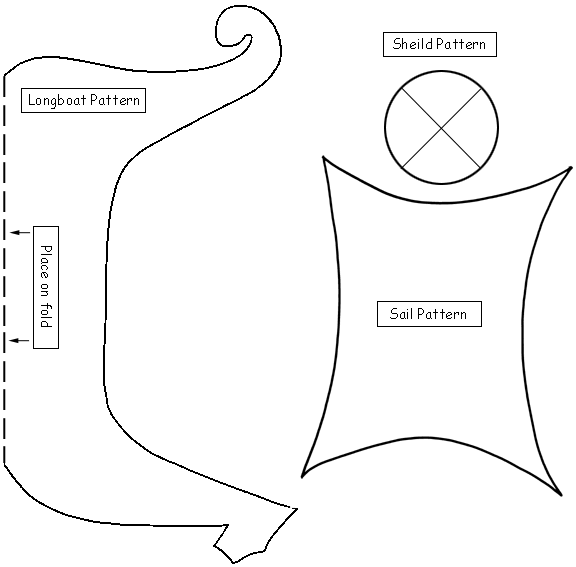 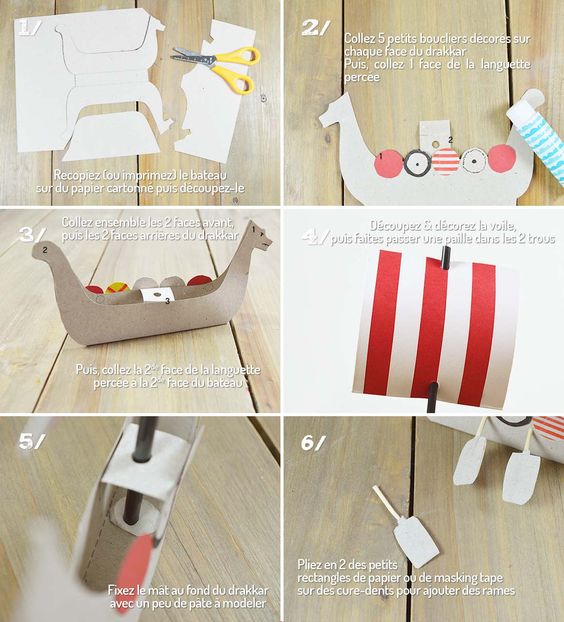 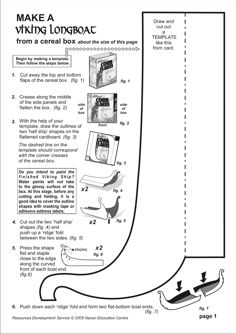 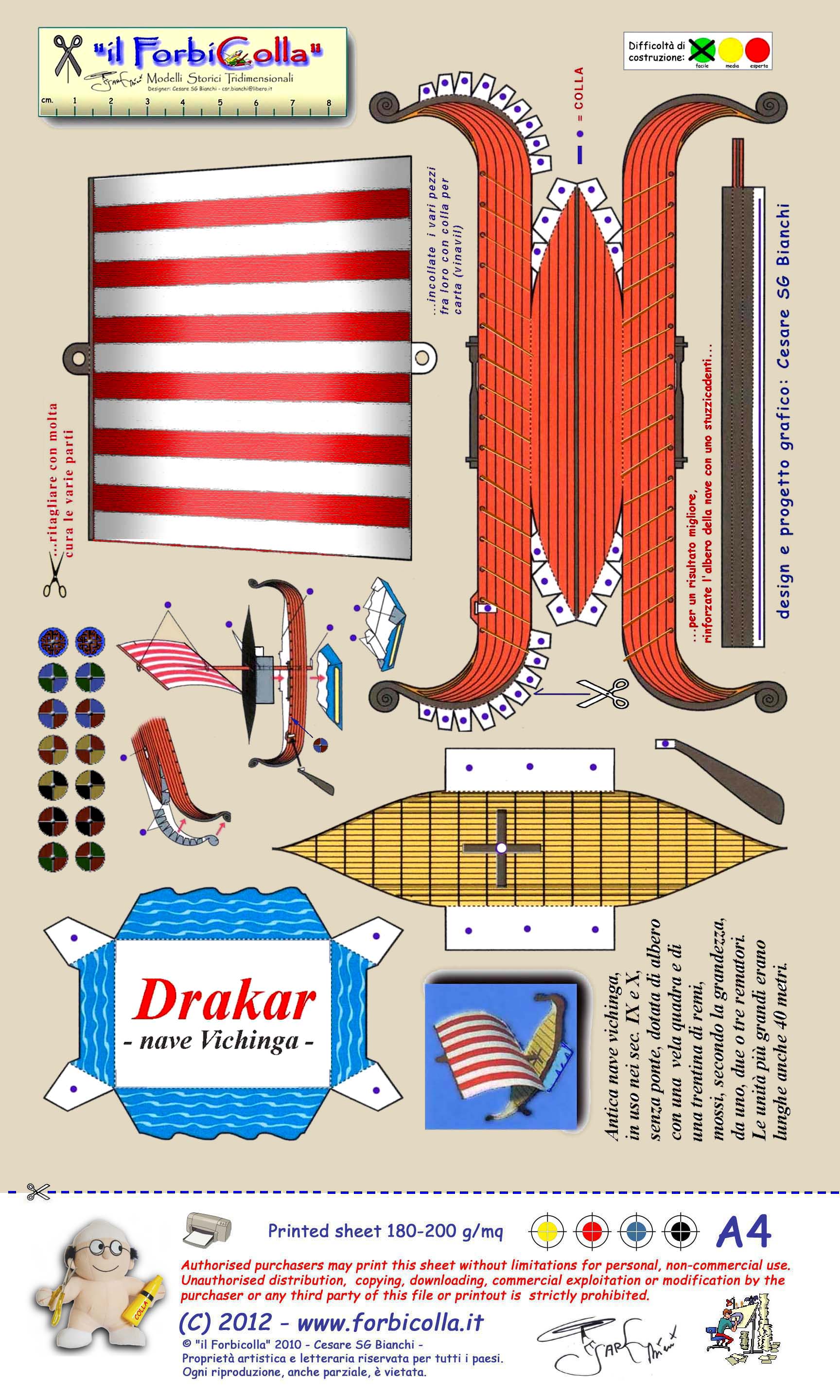 